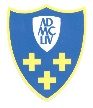 OBČINA CERKLJE NA GORENJSKEMTrg Davorina Jenka 134207 Cerklje na Gorenjskeme-mail: obcinacerklje@siol.net tel.: 04/28 15 800; fax: 04 28 15 820Številka: 032-03/2018-57Datum:   8. 4. 2019OBČINSKI SVETOBČINE CERKLJE NA GORENJSKEMOBRAZLOŽITEV:Občinski svet Občine Cerklje na Gorenjskem je na svoji 21. redni seji dne 8. 5. 2018 sprejel Sklep o določitvi ekonomskih cen vzgojno-varstvenih programov v vrtcih na območju Občine Cerklje na Gorenjskem (Uradno glasilo slovenskih občin, št. 23/18)in se uporablja od 1. 6. 2018 dalje.Skladno z Zakonom o vrtcih (Uradni list RS, št. 100/05 – uradno prečiščeno besedilo, 25/08, 98/09 – ZIUZGK, 36/10, 62/10 – ZUPJS, 94/10 – ZIU, 40/12 – ZUJF in 14/15 – ZUUJFO; v nadaljevanju besedila ZVrt) se programi predšolske vzgoje financirajo iz javnih sredstev, sredstev ustanovitelja, plačil staršev ter donacij in drugih virov. ZVrt v 28. členu navaja, da lokalna skupnost iz svojega proračuna vrtcem zagotavljajo sredstva v višini razlike med ceno programov in plačilom staršev. Ceno programa vsebuje stroške vzgoje, varstva in prehrane, ki jih sestavljajo:stroški dela zaposlenih v vrtcu, ki se ugotavljajo v skladu z zakonom, normativi in standardi ter kolektivno pogodbo, stroški materiala in storitev, potrebnih za izvajanje programa in stroški živil za otroke. Sredstva iz prvega odstavka 28. člena zagotavlja občina, v kateri imajo starši skupaj z otrokom, ki je vključen v vrtec, stalno prebivališče oziroma ima stalno prebivališče skupaj z otrokom vsaj eden od staršev. Občina zagotavlja tudi sredstva za otroke tujcev, če ima vsaj eden od staršev skupaj z otrokom na njenem območju začasno prebivališče in je zavezanec za dohodnino v Republiki Sloveniji.Dne 3. 2. 2018 je v Uradnem listu RS (št. 80/2018) objavljen Dogovor o plačah in drugih stroških dela v javnem sektorju (Uradni list RS, št. 80/18) s katerim se je določilo, da se od 1. 1 .2019 prične odprava anomalij plačnih razredov delovnih mest v javnem sektorju, ki določa, da se »Delovna mesta, ki so bila v letu 2017 pred odpravo anomalij uvrščena do vključno 26. plačnega razreda in iz naslova odprave anomalij pri uvrstitvah delovnih mest in nazivov v javnem sektorju niso bila uvrščena v višji plačni razred, se poleg dviga iz drugega odstavka te točke uvrstijo dodatno za 1 plačni razred višje.« … »Javni uslužbenci pridobijo pravico do izplačila višje plače v skladu s tem dogovorom glede na uvrstitev delovnega mesta na dan pred uveljavitvijo aneksov h kolektivnim pogodbam, s katerimi se delovna mesta in nazivi uvrščajo v plačne razrede, postopno, in sicer na naslednji način:a) s 1. januarjem 2019 prvi plačni razred povišanja,b) s 1. novembrom 2019 drugi plačni razred povišanja inc) s 1. septembrom 2020 tretji plačni razred povišanja in ostali plačni razredi povišanj.«Vrtec Murenčki« pri Osnovni šoli Davorina Jenka, Krvavška cesta 2, 4207 Cerklje na Gorenjskem ter zasebna vrtca s koncesijo Marijin vrtec, Cerklje, Trg Davorina Jenka 14, 4207 Cerklje na Gorenjskem in Zasebni vrtec, Kepica Mojca d.o.o., Pot na Vovke 15, 4207 Cerklje na Gorenjskem so sofinancerju Občini Cerklje na Gorenjskem posredovali predloge za uskladitev ekonomskih cen vzgojno-izobraževalnih programov, ki so jih pripravili na podlagi Dogovora o plačah in drugih stroških dela v javnem sektorju (Uradni list RS, št. 80/18) in Aneksa h Kolektivni pogodbi za dejavnost vzgoje in izobraževanja v Republiki Sloveniji (Uradni list RS, št. 80/18) ter v skladu z 9. členom Pravilnika o metodologiji za oblikovanje cen programov v vrtcih, ki izvajajo javno službo (Uradni list RS, št. 97/03, 77/05, 120/05 in 93/15: v nadaljevanju besedila: pravilnik). Vrtci so podali predlog za spremembo cen skladno s spremenjeno višino 	stroškov dela zaposlenih v vrtcu na podlagi Dogovor o plačah in drugih stroških dela v javnem sektorju in v skladu z veljavno sistematizacijo delovnih mest za leto 2018/2019.V letu 2018/2019 je bilo tako vključenih 360 otrok v oddelkih (podatki povzeti po predlogih vrtcev za sprejem cen), kot sledi:Vrtci skušajo svoje delo čim bolj optimizirati, a hkrati ravnati v skladu z zakonskimi določili, ki jih nalagajo Zakon o vrtcih, Zakon o organizaciji in financiranju vzgoje in izobraževanja, Pravilnik o metodologiji za oblikovanje cen programov v vrtcih, ki izvajajo javno službo in Dogovora o plačah in drugih stroških dela v javnem sektorju, a se jim na podlagi uvrstitve zaposlenih v nove plačne razrede povečujejo stroški dela zaposlenih. Vrtci so pripravili predloge cen predšolskih programov na podlagi 4. člena Pravilnika o metodologiji za oblikovanje cen programov v vrtcih, ki izvajajo javno službo, skladno z optimalno organizacije dela, stroškov zaposlenih, preteklimi stroški ter najvišjim zgornjem normativom za šolsko leto 2018/2019 (predlogi vrtcev v prilogah).Občina Cerklje na Gorenjskem podaja naslednji predlog spremembe cen vzgojno-izobraževalnih programov v vrtcih na območju Občine Cerklje na Gorenjskem, in sicer v višini od 4% do 5% povečanjem cen, kot sledi:Strošek živil (prehrana) v vrtcu Murenčki in Marijinem vrtcu bi znašal 1,90 EUR na otroka na dan, v vrtcu Kepica Mojca d.o.o. pa 2,13 EUR na otroka na dan.Na podlagi preračuna stroškov, vezanih na subvencioniranje predšolskih programov s strani občine (stroški sofinanciranja predšolske vzgoje v letu 2018), pomeni zgoraj podani predlog spremembe cen vrtcev okvirno povečanje stroškov iz občinskega proračuna na letni ravni za okrog 48.336,11 EUR. V navedem povečanju stroškov niso upoštevani stroški poletnih rezervacij.S podanim predlogom spremembe cen predšolskih programov v vrtcih na območju občine Cerklje na Gorenjskem bo tako za starše kot občino imelo finančne posledice, a povišanje cen bo omogočilo nemoteno izvajanje predšolskih programov. Občinskemu svetu predlagamo, da se predlog o povišanju uporablja od 1. 5. 2019 dalje.Občinskemu svetu predlagamo, da sprejme naslednji SKLEP: Sklepa o določitvi ekonomskih cen vzgojno-izobraževalnih programov v vrtcih na območju Občine Cerklje na Gorenjskem se sprejme v predlaganem besedilu.Občina Cerklje na Gorenjskem                ŽUPANFranc ČebuljPriloga:Kopija »Predlog za sprejem sklepa o določitvi cen programov v vrtcu »Murenčki«Kopija »Predlog za sprejem sklepa o določitvi cen programov v Marijinem vrtcu«Kopija »Predlog za sprejem sklepa o določitvi cen programov v vrtcu Kepica Mojca d.o.o.«ZADEVA:     Sklep o določitvi ekonomskih cen vzgojno-izobraževalnih programov v vrtcih na območju Občine Cerklje na Gorenjskem – predlogPRAVNA PODLAGA:31. člen Zakona o vrtcih (Uradni list RS, št. 100/05 – uradno prečiščeno besedilo, 25/08, 98/09 – ZIUZGK, 36/10, 62/10 – ZUPJS, 94/10 – ZIU, 40/12 – ZUJF, 14/15 – ZUUJFO in 55/17), Pravilnik o metodologiji za oblikovanje cen programov v vrtcih, ki izvajajo javno službo (Uradni list RS, št. 97/03, 77/05, 120/05 in 93/15), Dogovor o plačah in drugih stroških dela v javnem sektorju (Uradni list RS, št. 80/18), Aneks h Kolektivni pogodbi za dejavnost vzgoje in izobraževanja v Republiki Sloveniji (Uradni list RS, št. 80/18), Zakon o minimalni plači (Uradni list RS, št. 13/10, 92/15 in 83/18), Sklep o uskladitvi minimalne premije kolektivnega dodatnega pokojninskega zavarovanja za javne uslužbence (Uradni list RS, št. 80/17) ter 6. točka 7. člena in 16. člen Statuta Občine Cerklje na Gorenjskem (Uradni vestnik Občine Cerklje na Gorenjskem št. 7/2016)PREDLAGATELJ:      Župan, Franc ČebuljPRIPRAVIL:        Vrtec »Murenčki« pri Osnovni šoli Davorina Jenka Cerklje na Gorenjskem; izračun pripravila Milena Zalokar, računovodkinja;Marijin vrtec, vrtec s koncesijo, pripravila Slavi Snedec, vodja vrtca;Zasebni vrtec, Kepica Mojca d.o.o., vrtec s koncesijo, pripravila Mojca Kepic, direktorica;obrazložitev: Simona Vodlan, Višja svetovalka IINAMEN:      S potrditvijo Sklepa o določitvi ekonomskih cen vzgojno-izobraževalnih programov v vrtcih na območju Občine Cerklje na Gorenjskem se zagotovi nemoteno izvajanje vzgojno-izobraževalnih programov v vrtcu Murenčki pri Osnovni šoli Davorina Jenka Cerklje na Gorenjskem skupaj s PE Zalog, v Marijinem vrtcu in v Zasebnem vrtcu, Kepica Mojca d.o.o. ter uskladitev cen vzgojno-izobraževalnih programov na podlagi sprememb o plačah in drugih stroških dela v javnem sektorju.Vrtec MurenčkiVrtec MurenčkiVrtec MurenčkiMarijin vrtec Marijin vrtec vrtec Kepica Mojcavrtec Kepica Mojcašt. oddelkovšt. oddelkovšt. otrokšt. oddelkovšt. otrokšt. oddelkovšt. otrokCerklje Zalog1. starostno obdobje21402281+0,521kombinirani oddelek 1019238002. starostno obdobje 5+1 (polovični)216724700SKUPAJ9 322661131,521SKUPAJ OTROK360360360360360360360vrtec Murenčki vrtec Murenčki vrtec Murenčki vrtec Murenčki  Marijin Vrtec  Marijin Vrtec  Marijin Vrtec  Marijin Vrtec  vrtec kepica Mojca  vrtec kepica Mojca  vrtec kepica Mojca  vrtec kepica Mojca I. starostno obdobje - veljavna cenapredlog spremembe cenePovečanje cenePovečanje ceneI. starostno obdobje - veljavna cenapredlog spremembe cenePovečanje cenePovečanje ceneI. starostno obdobje - veljavna cenapredlog spremembe cenePovečanje cenePovečanje cene V EUR Indeks V EUR Indeks V EUR Indeks450,00 € 467,00 € 17,00 € 104457,00 € 475,00 € 18,00 € 104457,00 € 475,00 € 18,00 € 104II. starostno obdobje - veljavna cenapredlog spremembe cenePovečanje cenePovečanje ceneII. starostno obdobje - veljavna cenapredlog spremembe cenePovečanje cenePovečanje ceneII. starostno obdobje - veljavna cenapredlog spremembe cenePovečanje cenePovečanje cene V EUR Indeks V EUR Indeks V EUR Indeks313,00 € 329,00 € 16,00 € 105338,00 € 353,00 € 15,00 € 104-   €   -   €   -   € 0Kombinirani oddelek - veljavna cenapredlog spremembe cenePovečanje cenePovečanje ceneKombinirani oddelek - veljavna cenapredlog spremembe cenePovečanje cenePovečanje ceneKombinirani oddelek - veljavna cenapredlog spremembe cenePovečanje cenePovečanje cene V EUR Indeks V EUR Indeks V EUR Indeks350,00 € 368,00 € 18,00 € 105376,00 € 393,00 € 17,00 € 104,52-   € -   €    -   € 0